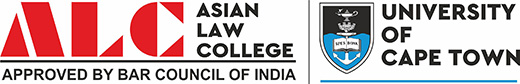 ASIAN LAW COLLEGECELL/CLUB REPORTEvent/Activity Name: Industrial Visit at Yamaha, Greater NoidaCell/Club Name: Legal Aid Centre Venue: Yamaha Motor Company LimitedDate: 25 Nov 2016Students Participated: 77Batches: BALLB 2016Asian Education Group organized Industrial visit to Yamaha Motor Company Limited for the students of BA LLB(16-21) Batch on 25-10-2016. This visit was aimed at making the young budding lawyers aware about the corporate legal aspect of the company.The students were taken to the communication’s department where we met Mr. Anil, Senior Manager Legal Department, & Ms Shifia. Mr. Anil spoke about the Legal aspects in a manufacturing industry. It was quite informative and was a good learning experience as he was the legal expert and shared experience about the company’s issues and its entire legal frame for import and export of the units, how they deal with labor law, compensation and trade unions in their company.The legal expert talked about almost 30 laws related to finance field which are applicable in the manufacturing industries. At the end of the session, students raised their queries and received practical answers which are important from their practical skill development perspective. The Industry Coordinators were presented a memento as a token of respect and acknowledgment.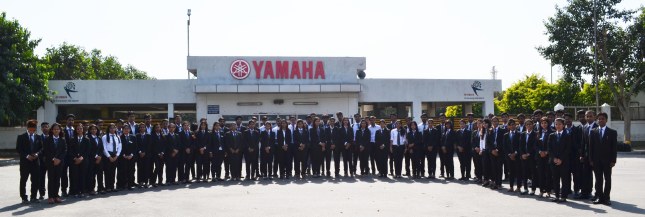 